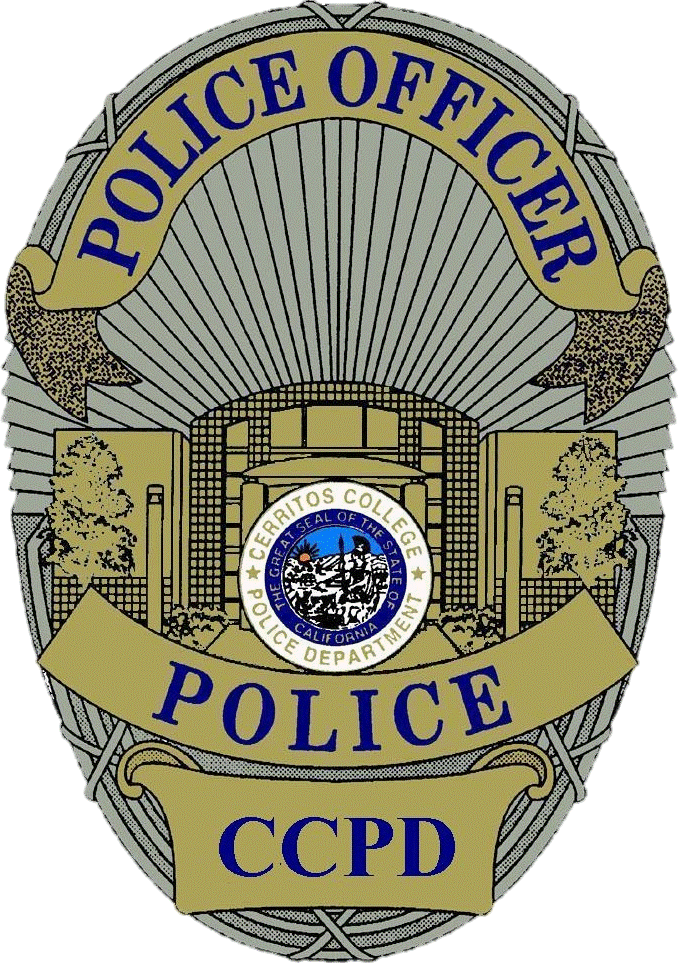 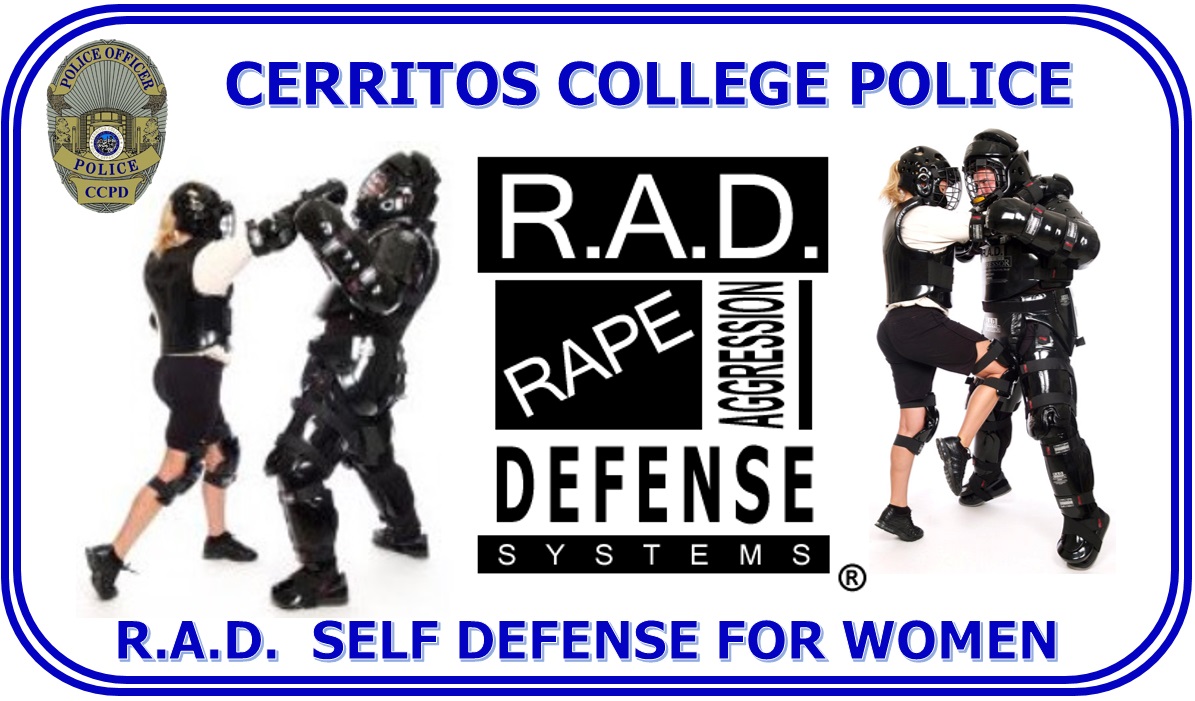                        (Please complete the entire form and return it to the Cerritos College Police Department. Placement in course   			                                                  is based on availability and order of receipt of application.) Attention Officer Ramirez, or 										           Attention Officer EchevarriaName (Last, First, M.I.): _________________________________________________________________Address: _____________________________________________________________________________City: _______________________________________________ 	Zip: _____________________________Telephone: ___________________________________________________________________________E-mail: _______________________________________________________________________________Date of Birth: _________________________	Driver’s License: ________________________________	Occupation: ____________________	Employer: ___________________________________________Why would you like to attend?: _____________________________________________________________________________________________________________________________________________________________________________________________________________________________________Are you a Cerritos College student?    Yes ____ No ____  Cerritos College ID: _______________________If you are not eligible for attendance in the current R.A.D. course, would you be interested in being placed on a waiting list for the next course based on submission order of your application?   Yes ________   No ________Signature of Applicant: _____________________________________	Date: _____________________Applicants Printed Name: ___________________________________	********************************** For Official Use Only **********************************Date received: ____________     Received by: _________________________     Accept: ____  Reject: ____Application #: _____    Fall: _____    Spring: _____	         Eligible for next course?  Yes ____  No ____Rescheduled?  Yes _____  No _____ 	Anticipated course attendance? __________________________